بسمه تعالی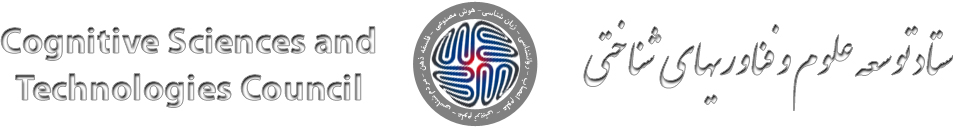 فرم ارائه محصولات شناختیِ از قبل طراحی شده (فرم شماره 2) 	فراخوان دوم سال ۹9مشخصات کلی محصول1- پروفایل نسخهی اصلی محصول را در زمینه‌های اشاره شده در زیر مشخص نمایید.سایر توضیحات مورد نیازجدول شمار(2). اطلاعات محصول شناختیِ از قبل طراحی شده (تکمیل الزامی است).عنوان محصول:عنوان محصول:Title:Title:مجری / مؤلف:دانشگاه/موسسه:نوع ارسال ارسال جدید ارسال مجدد  ارسال طرح اصلاح‌شده نوع ارسال ارسال جدید ارسال مجدد  ارسال طرح اصلاح‌شده 2-تاریخ ارسال:3. تعداد طرحهای قبلی مصوب در ستاد توسعه علوم و فناوریهای شناختی:4- اطلاعات مجری / فرد / موسسه صاحب بسته شناختینام و نام خانوادگی:آخرین مدرک تحصیلی:سال اخذ آخرین مدرک تحصیلی:رتبهی علمی:دانشگاه:آدرس:شماره تلفن (محل کار):شماره موبایل:ایمیل:4- اطلاعات مجری / فرد / موسسه صاحب بسته شناختینام و نام خانوادگی:آخرین مدرک تحصیلی:سال اخذ آخرین مدرک تحصیلی:رتبهی علمی:دانشگاه:آدرس:شماره تلفن (محل کار):شماره موبایل:ایمیل:5. آیا محصول مورد نظر برای بررسی به سازمان یا موسسهی دیگری ارسال شده است؟ در صورت مثبت بودن پاسخ لطفاً مشخصات محل ارسال و نتیجه کلی بررسی را اعلام فرمایید.5. آیا محصول مورد نظر برای بررسی به سازمان یا موسسهی دیگری ارسال شده است؟ در صورت مثبت بودن پاسخ لطفاً مشخصات محل ارسال و نتیجه کلی بررسی را اعلام فرمایید.6. محل تولید محصول تا کنون:نام موسسه:آدرس:6. محل تولید محصول تا کنون:نام موسسه:آدرس:7. دانشگاه یا سازمان همکار:نام دانشگاه یا سازمان:آدرس:7. دانشگاه یا سازمان همکار:نام دانشگاه یا سازمان:آدرس:8- شرکت همکار:نام شرکت دانش بنیان مشارکت کننده:آدرس:نام شرکت همکار فعال در حوزه:آدرس:8- شرکت همکار:نام شرکت دانش بنیان مشارکت کننده:آدرس:نام شرکت همکار فعال در حوزه:آدرس:9. درصورتی‌که این محصول مستخرج از طرح  یا پایان نامه‌های مورد حمایت ستاد است ذکر گردد.9. درصورتی‌که این محصول مستخرج از طرح  یا پایان نامه‌های مورد حمایت ستاد است ذکر گردد.همکاران هیئت‌علمی (برای هرکدام از همکاران هیئت‌علمی به‌طور جداگانه پر شود)نام و نام خانوادگی:آخرین مدرک تحصیلی:سال اخذ آخرین مدرک تحصیلی:نقش در طرح:رتبهی علمی:دانشگاه:آدرس:شماره تلفن (محل کار):شماره موبایل:ایمیل:عنوان محصول طراحی شده:2. معرفی محصول:(برنامه پیشنهادی کدام یک از کارکردهای اجرایی را هدف گذاری کرده است؟)3. کاربردهای محصول:(محصول در چه ساختاری مورد بهره‌برداری قرار خواهد گرفت؟)4. مصرف کنندگان محصول در ایران:5. برآورد حجم سالانه بازار برای محصول / برنامه در ایران:6. معرفی محصولات موجود مشابه این برنامه در بازار ایران:  7. تفاوت این محصول با محصولات مشابه داخلی و خارجی چیست و چرا محصول موردنظر بر آن‌ها ارجح است؟شناسنامه محصولشناسنامه محصولنام صاحب اثرشرکت دانشگاه/ موسسهسال تولیدمشخصات محصولمشخصات محصولکاربرد محصول آموزش  شناختی کلینیکی  تحقیقاتی   سایر:نوع بستهمداد-کاغذی  کامپیوتری  موبایلی  وب  عملی  سخت افزاری کارکردهای  شناختی یا اختلال شناختی مورد هدفمدت زمان تولیدروش تولیدقیمت محصوللینک معرفی محصولدر صورتی که پژوهشی با استفاده از این محصول انجام شده، آیتم ذیل را تکمیل نمائیددر صورتی که پژوهشی با استفاده از این محصول انجام شده، آیتم ذیل را تکمیل نمائیدلینک مقاله یا پایان نامه چاپ شده